Publicado en   el 15/06/2014 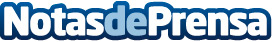 Increíble Joan Vinyes en el 47 Rallye de OurenseDatos de contacto:Nota de prensa publicada en: https://www.notasdeprensa.es/increible-joan-vinyes-en-el-47-rallye-de Categorias: http://www.notasdeprensa.es